П О С Т А Н О В Л Е Н И Е	В соответствии с Решением Городской Думы Петропавловск-Камчатского городского округа от 31.10.2013 № 145-нд «О наградах и почетных званиях Петропавловск-Камчатского городского округа»,     Постановлением Главы Петропавловск-Камчатского городского округа от 31.10.2013 № 165 «О представительских расходах и расходах, связанных с приобретением подарочной и сувенирной продукции в Городской Думе Петропавловск-Камчатского городского округа»,     ПОСТАНОВЛЯЮ:за личный вклад в развитие статистики, многолетний добросовестный труд, высокий уровень профессионализма, ответственность, исполнительность и в честь 90-летия основания Камчатстата:Наградить Почетной грамотой Главы Петропавловск-Камчатского городского округа (в рамке):Объявить Благодарность Главы Петропавловск-Камчатского городского округа (в рамке):Вручить цветы.ГлаваПетропавловск-Камчатскогогородского округа                                                                           К.Г. Слыщенко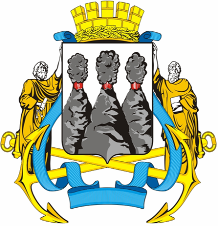 ГЛАВАПЕТРОПАВЛОВСК-КАМЧАТСКОГОГОРОДСКОГО ОКРУГА« 11 » августа 2014 г. № 99О награждении сотрудников Территориального органа Федеральной службы государственной статистики по  Камчатскому краюЛукьяненкову Ингу Александровну- главного специалиста-эксперта отдела информационных технологий Территориального органа Федеральной службы государственной статистики по  Камчатскому краю;Кучерову Ларису Витальевну- ведущего специалиста-эксперта отдела статистики предприятий, сельского хозяйства, ведения Статистического регистра и общероссийских классификаторов Территориального органа Федеральной службы государственной статистики по  Камчатскому краю;Савину Светлану Александровну- ведущего экономиста отдела информации Территориального органа Федеральной службы государственной статистики по  Камчатскому краю.Осиповой Марине Степановне- начальнику хозяйственного отдела Территориального органа Федеральной службы государственной статистики по  Камчатскому краю;Войцеховской Ирине Викторовне- главному специалисту-эксперту отдела сводных статистических работ и региональных счетов Территориального органа Федеральной службы государственной статистики по  Камчатскому краю;Коноревой Елене Геннадьевне- специалисту-эксперту отдела статистики цен, финансов и уровня жизни Территориального органа Федеральной службы государственной статистики по  Камчатскому краю.